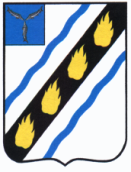 МЕЧЕТНЕНСКОЕ  МУНИЦИПАЛЬНОЕ ОБРАЗОВАНИЕСОВЕТСКОГО МУНИЦИПАЛЬНОГО РАЙОНАСАРАТОВСКОЙ ОБЛАСТИ	СОВЕТ ДЕПУТАТОВ  (третьего  созыва)РЕШЕНИЕот  26.04.2018    №206 с. МечетноеО  внесении  изменений  в решение  Совета  депутатов Мечетненского  муниципального образования от 24.10.2012 № 171 «Об утверждении Положения о денежном вознаграждении депутатов, членов выборных органов местного самоуправления, выборных должностных  лиц местного самоуправления осуществляющих  свои полномочия  на  постоянной  основе, и денежном содержании лиц, замещающих должности муниципальной  службы в органах местного самоуправления  Мечетненского муниципального образования»В целях реализации Федерального закона от 7 марта 2018 года № 41-ФЗ «О минимальном размере оплаты труда», в соответствии с  решением Совета депутатов Мечетненского муниципального образования  от 20.12.2018 № 195 «О бюджете Мечетненского муниципального образования на 2018год», руководствуясь Уставом  Мечетненского  муниципального  образования Советского муниципального района, Совет депутатов Мечетненского  муниципального  образования РЕШИЛ:1.Внести в  решение  Совета  депутатов Мечетненского  муниципального образования  от 24.10.2012 № 171 «Об утверждении Положения о денежном вознаграждении депутатов, членов выборных органов местного самоуправления, выборных должностных  лиц местного самоуправления осуществляющих  свои полномочия  на  постоянной  основе, и денежном содержании лиц, замещающих должности муниципальной  службы в органах местного самоуправления  Мечетненского муниципального образования» ( с изменениями от 21.11.2014г № 47) внести  следующие  изменения:1) раздел 8 изложить в новой редакции:«8. Размеры ежемесячной надбавки к должностному окладу за особые условия муниципальной службы8.1. Установить следующие размеры ежемесячной надбавки к должностному окладу за особые условия муниципальной службы:- по младшим муниципальным должностям: для главных специалистов - 100 процентов должностного оклада, по иным должностям -85 процентов должностного оклада.8.2. Выплата надбавки за особые условия муниципальной службы производится со дня ее установления.8.3. Надбавка выплачивается одновременно с выплатой заработной платы и учитывается во всех случаях исчисления среднего заработка.»;	1). Приложение  № 1 к Положению о денежном вознаграждении депутатов, членов выборных органов местного самоуправления , выборных должностных  лиц местного самоуправления осуществляющих свои полномочия  на  постоянной  основе, и денежном содержании лиц,  замещающих должности муниципальной  службы в органах местного самоуправления  Мечетненского муниципального образования изложить в  новой редакции:						Приложение № 1 к Положению о денежном 							                        вознаграждении депутатов, членов выборных органов местного                                                                                                                                               самоуправления, выборных должностных  лиц местного самоуправления                                                                                                                                                осуществляющих  свои полномочия  на  постоянной  основе, и  денежном                                                                                                                                                содержании  лиц, замещающих должности муниципальной                                                                                                                                                 службы в органах местного самоуправления                                                                                                                                                Мечетненского муниципального образованияРАЗМЕРЫдолжностного  вознаграждения  выборных  должностных лиц  местного самоуправления, осуществляющих  свои  полномочия   на  постоянной  основе		2). Приложение  2 к Положению о денежном вознаграждении депутатов, членов выборных органов местного самоуправления , выборных должностных  лиц местного самоуправления осуществляющих свои полномочия  на  постоянной  основе, и денежном содержании лиц,  замещающих должности муниципальной  службы в органах местного самоуправления  Мечетненского муниципального образования изложив в  новой  редакции:						Приложение № 2 к Положению о денежном 							                        вознаграждении депутатов, членов выборных органов местного                                                                                                                                               самоуправления, выборных должностных  лиц местного самоуправления                                                                                                                                                осуществляющих  свои полномочия  на  постоянной  основе, и  денежном                                                                                                                                                содержании  лиц, замещающих должности муниципальной                                                                                                                                                 службы в органах местного самоуправления                                                                                                                                                Мечетненского муниципального образованияРАЗМЕРЫдолжностных окладов муниципальных служащих, замещающих  должности муниципальной службы в администрации  Мечетненского  муниципального образования		3). Приложение  3 к Положению о денежном вознаграждении депутатов, членов выборных органов местного самоуправления , выборных должностных  лиц местного самоуправления осуществляющих свои полномочия  на  постоянной  основе, и денежном содержании лиц,  замещающих должности муниципальной  службы в органах местного самоуправления  Мечетненского муниципального образования , изложив в  следующей  редакции:						Приложение № 3 к Положению о денежном 							                        вознаграждении депутатов, членов выборных органов местного                                                                                                                                               самоуправления, выборных должностных  лиц местного самоуправления                                                                                                                                                осуществляющих  свои полномочия  на  постоянной  основе, и  денежном                                                                                                                                                содержании  лиц, замещающих должности муниципальной                                                                                                                                                 службы в органах местного самоуправления                                                                                                                                                Мечетненского муниципального образованияРазмеры окладов за классные чины, присваиваемые муниципальным служащим, замещающим должности муниципальной службы  в администрации Мечетненского  муниципального образования	2. Настоящее решение вступает в силу со дня его опубликования  и распространяется на правоотношения, возникшие с 1 мая 2018 года. Глава Мечетненского муниципального образования 					Е.Н. ЧуйковаНаименование  должности Размер  денежного вознаграждения (рублей)1.Глава муниципального образования35058,00Наименование муниципальной должностиРазмер должностного оклада (руб.)Главный специалист5052Ведущий специалист4580Классные чиныРазмер оклада за классный чин (рублей)Младшая группаСекретарь муниципальной службы 1 класса932Секретарь муниципальной службы 2 класса855Секретарь муниципальной службы 3 класса777      